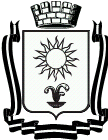 ПОСТАНОВЛЕНИЕАДМИНИСТРАЦИИ ГОРОДА – КУРОРТА  КИСЛОВОДСКАСТАВРОПОЛЬСКОГО КРАЯ       30.07.2021                    город - курорт  Кисловодск                 №	782О проведении общественных обсуждений	В соответствии с Федеральным законом от 06 октября 2003 года           № 131- ФЗ «Об общих принципах организации местного самоуправления в Российской Федерации», Федеральным законом от 21 июля 2014 года         «Об основах общественного контроля в Российской Федерации», Федеральным законом от 22 ноября 1995 года  № 171-ФЗ                                «О государственном регулировании производства и оборота этилового спирта, алкогольной и спиртосодержащей продукции и об ограничении потребления (распития) алкогольной продукции», постановлением Правительства Российской Федерации от 23 декабря 2020 года № 2220 «Об утверждении правил определения органами местного самоуправления границ прилегающих территорий, на которых не допускается розничная продажа алкогольной продукции и розничная продажа алкогольной продукции при оказании услуг общественного питания, постановлением администрации города-курорта Кисловодска от 20 декабря 2018 года № 1160 «О порядке проведения общественного обсуждения общественно значимых проектов муниципальных нормативных правовых актов администрации города-курорта Кисловодска», Уставом городского округа города-курорта Кисловодска, администрация  города-курорта КисловодскаПОСТАНОВЛЯЕТ:1.Назначить проведение общественных обсуждений по рассмотрению проекта постановления администрации города-курорта Кисловодска             «Об определении границ, прилегающих к некоторым организациям и объектам территорий, на которых не допускается розничная продажа алкогольной продукции и розничная продажа алкогольной продукции при оказании услуг общественного питания на территории города-курорта Кисловодска»  с  03 августа  2021 года по 10 августа 2021 года.2.Поручить управлению по торговле, общественному питанию и сервису администрации города-курорта Кисловодска:2.1.Организацию и проведение общественных обсуждений по проекту постановления   администрации города-курорта   Кисловодска,  указанному   в пункте 1 настоящего постановления, в соответствии с Порядком проведения   общественного    обсуждения  общественно  значимых проектов 2муниципальных нормативных правовых актов администрации города-курорта Кисловодска, утвержденным постановление администрации города-курорта Кисловодска от 20.12.2018 № 1160.2.2.Разместить оповещение о начале общественных обсуждений  на официальном сайте администрации города-курорта Кисловодска в сети Интернет. 2.3.Обеспечить рассмотрение предложений и замечаний по обсуждаемому проекту постановления администрации города-курорта Кисловодска  с последующим  размещением протокола общественного обсуждения на официальном сайте администрации города-курорта Кисловодска в сети Интернет  не позднее 2 календарных дней после окончания срока приема предложений и замечаний. 3.Информационно-аналитическому отделу администрации города-курорта Кисловодска разместить настоящее постановление на  официальном сайте администрации города-курорта Кисловодска в сети Интернет.4.Контроль за выполнением настоящего постановления возложить на заместителя главы администрации города-курорта Кисловодска – начальника финансового управления администрации города-курорта Кисловодска       Т.С.Серёдкину.5.Настоящее постановление вступает в силу со дня подписания.Исполняющий обязанности Главыгорода-курорта Кисловодска, первый заместитель главы администрации города-курорта Кисловодска								       В.С.Сергиенко